Witajcie starszaki!Mam nadzieję, że macie się dobrze  Na początek mam dla was zagadkę związaną z tematem naszych dzisiejszych  zajęć:Dwa ciepłe miesiące,
lubi je dzieci tysiące.
Wtedy dużo wypoczywają,
nad morze lub w góry wyjeżdżają. Co to takiego? (wakacje)Jaka jest pora roku, kiedy są wakacje? Ile trwają wakacje? Jakie to miesiące? Trochę Wam podpowiem kolejną zagadką  Idą dwa miesiące,
słoneczne, gorące,
w pierwszym lipy kwitną,
w drugim sierpy zgrzytną.Na pewno świetnie sobie poradziliście. Teraz drogie starszaki posłuchajcie wiersza, który przeczytają wam rodzice.„Dokąd oczy poniosą”Wszędzie pójść można drogą szeroką tam, 
dokąd oczy poniosą: piaszczystą plażą,
polem, czy łąką, cienistym pasem,
który biegnie pod lasem.
Tylko w górach nie wolno iść wysoko,
tam dokąd oczy poniosą,
ale dokładnie od znaku do znaku 
śladem turystycznego szlaku.Pytania do treści utworu:O czym opowiada wiersz? Gdzie można się wybrać w czasie wakacji? Gdzie spędzaliście ostatnie wakacje? Jak w tym roku chcielibyście je spędzić? Wskaż, które przedmioty kojarzą Ci  się z wakacjami i nazwij je. Spróbujcie podzielić każdą nazwę na głoski i sylaby.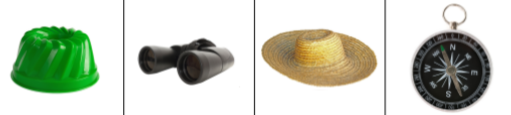 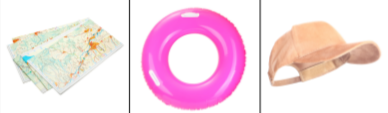 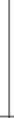 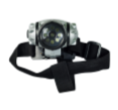 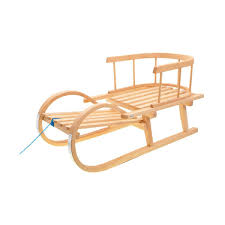 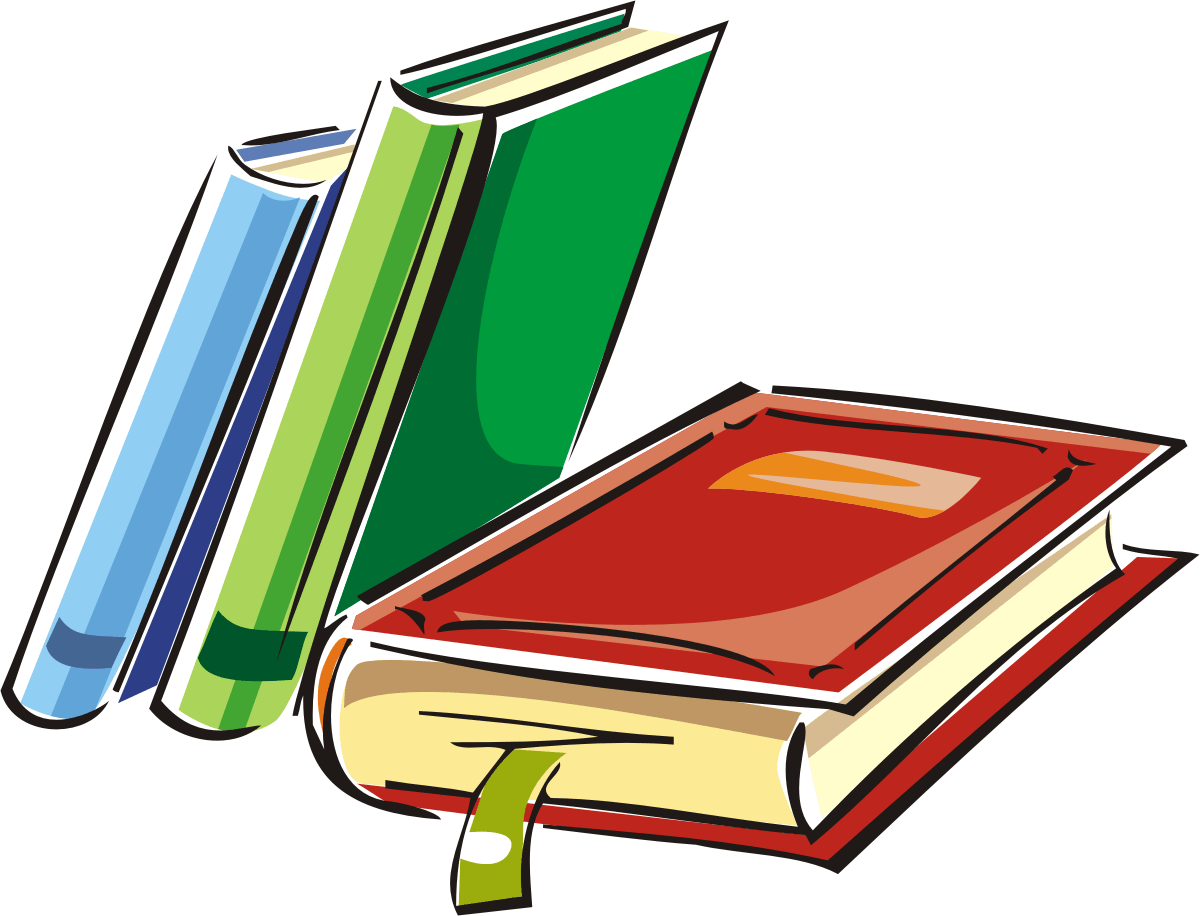 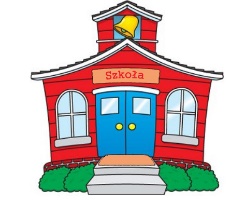 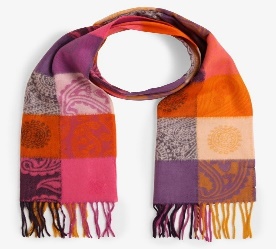 Zapraszam Cię teraz na wycieczkę po naszym kraju, który nazywa się ?  P-O-L-S-K-A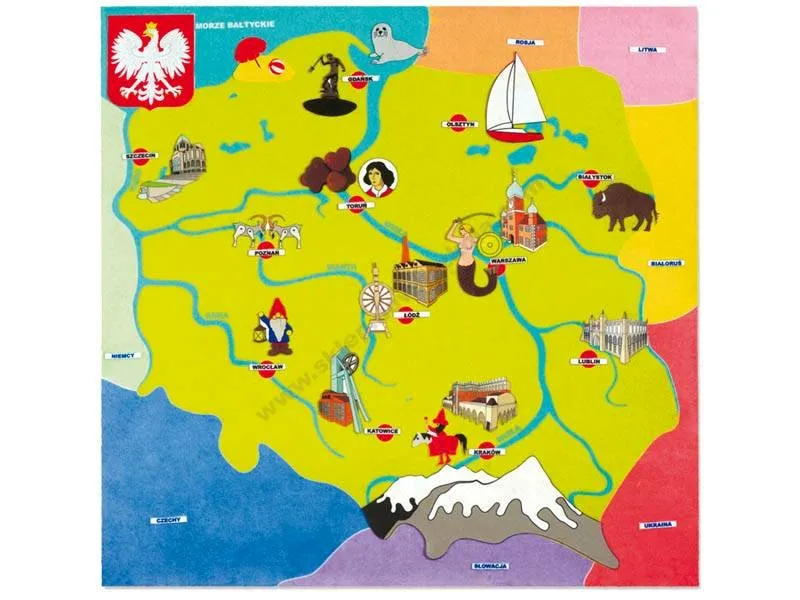 W której części Polski znajdują się góry? ( u dołu mapy, czyli na południu)Najwyższe pasmo gór w Polsce to – (Tatry)W której części Polski znajduje się morze? (u góry mapy, czyli na północy) Jak nazywa się polskie morze? (Morze Bałtyckie)A czy potrafisz wskazać paluszkiem, w której części Polski mieszkasz? Jak nazywa się miejscowość, w której mieszkasz?Spośród fotografii wybierz najpierw te, które przedstawiają krajobraz nadmorski, a następnie te, które przedstawiają krajobraz górski. Wykonajcie w Kartach Pracy zadanie na str. 59Podczas pracy zapraszam was do posłuchania piosenki.Piosenka „Lato, lato” https://www.youtube.com/watch?v=1d3QuI2FcEc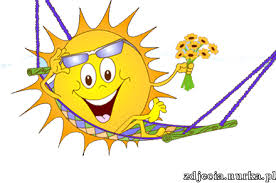 Ściskam Was mocno 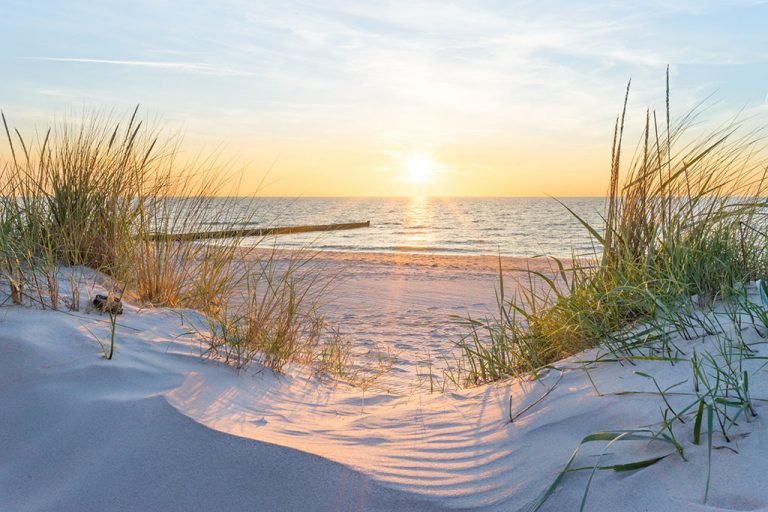 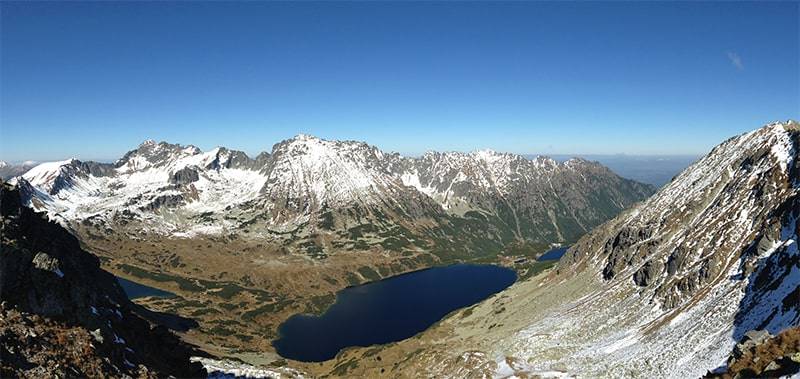 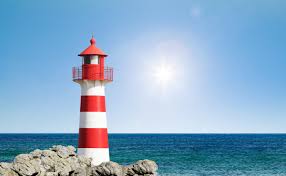 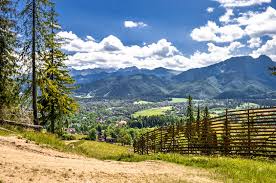 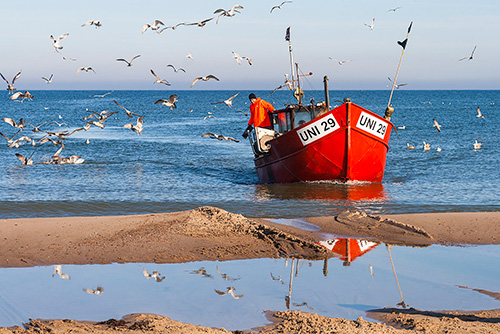 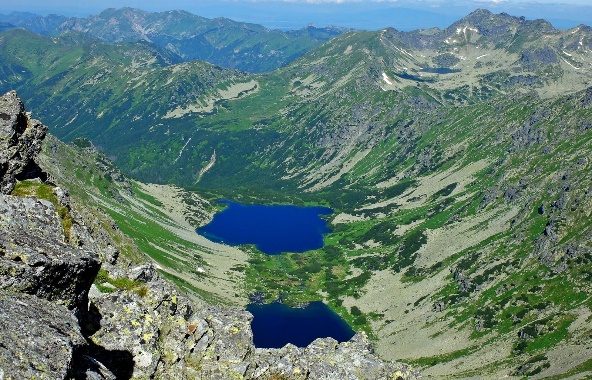 